 Exercice 1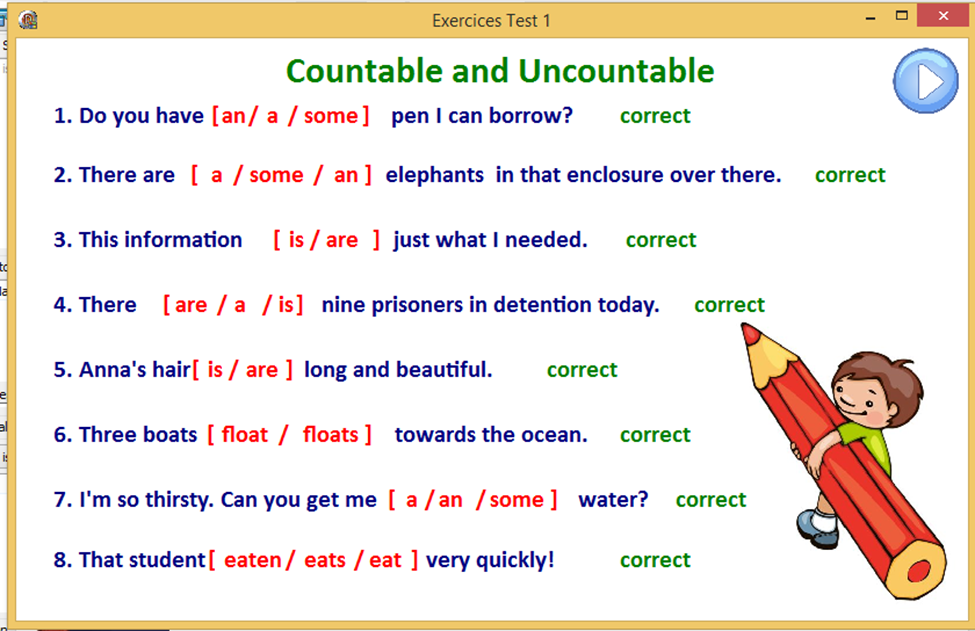 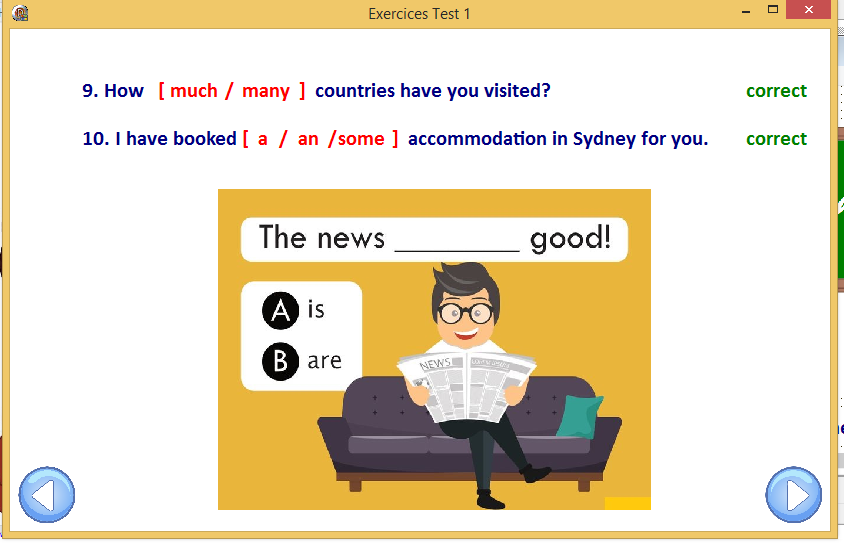 Exercice 2 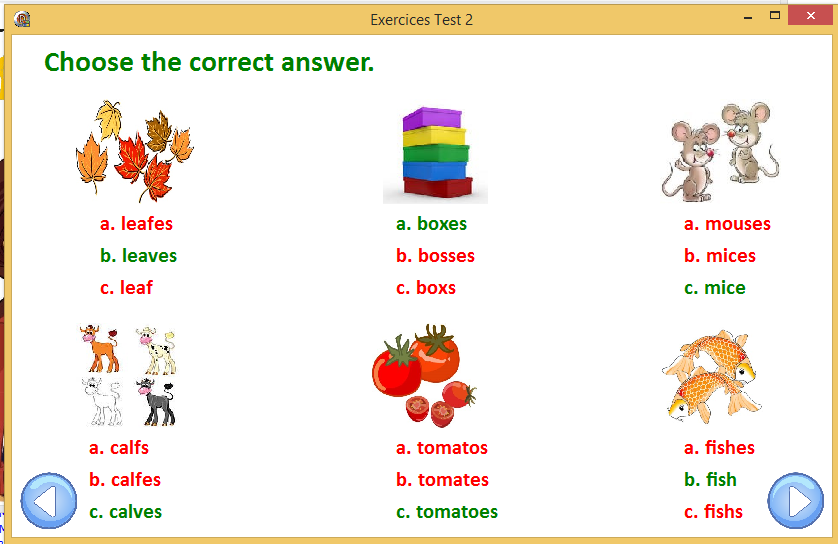 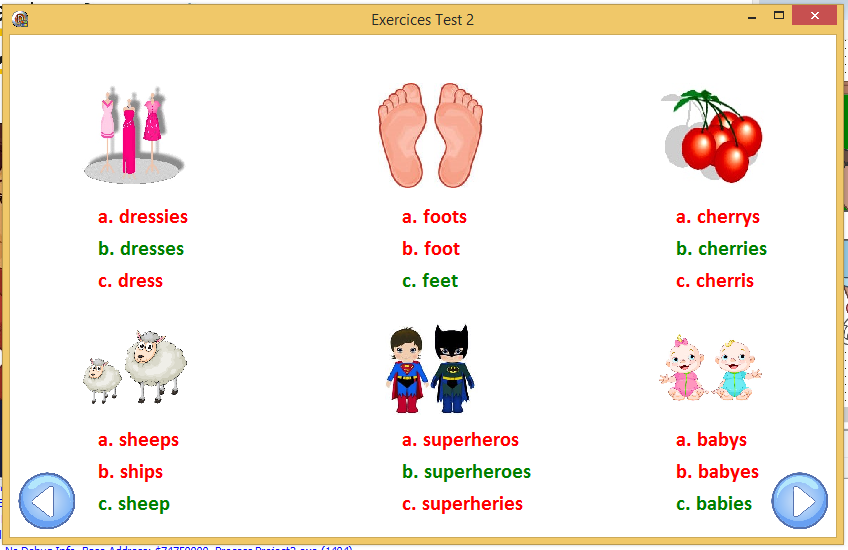 Test 3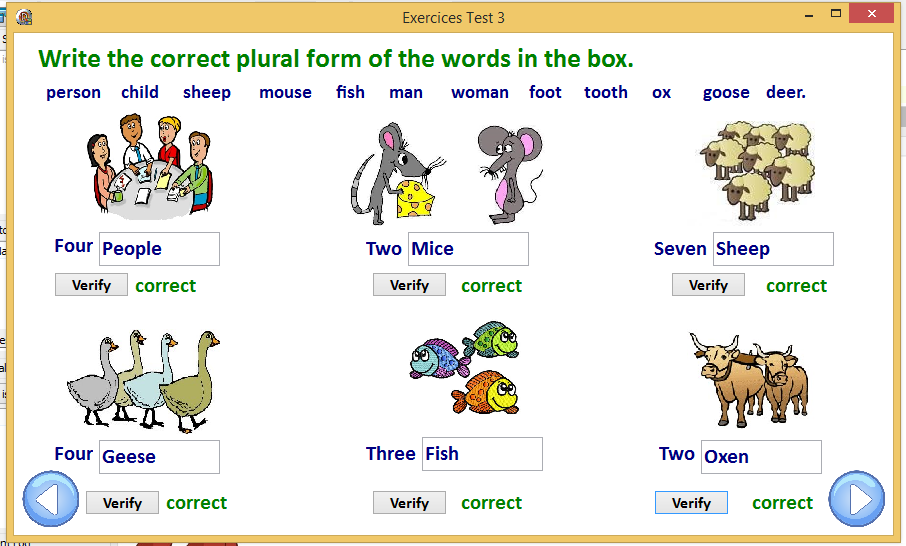 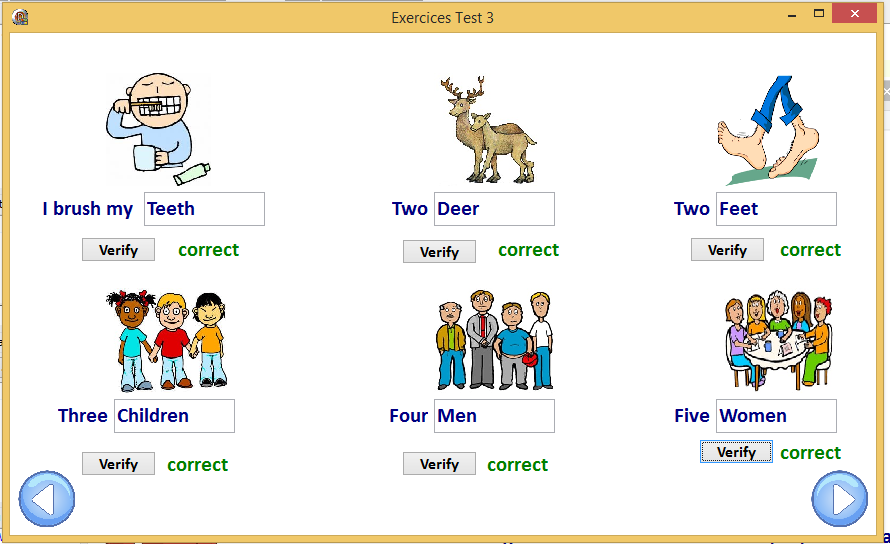 Exercice 4          Identify the Common Nouns in the following sentences. Write on the sentence for the answer:They arrived early but at the wrong station.We counted only six different colours in the rainbow.The man was trying to steal a horse with a cart full of apples.My mother is singing a religious song in the kitchen.My brother wants to play hide-and-seek with us.Exercice 1 GenderChange the nouns in bold from the feminine/masculine to the masculine/feminine. Click the question for the answer.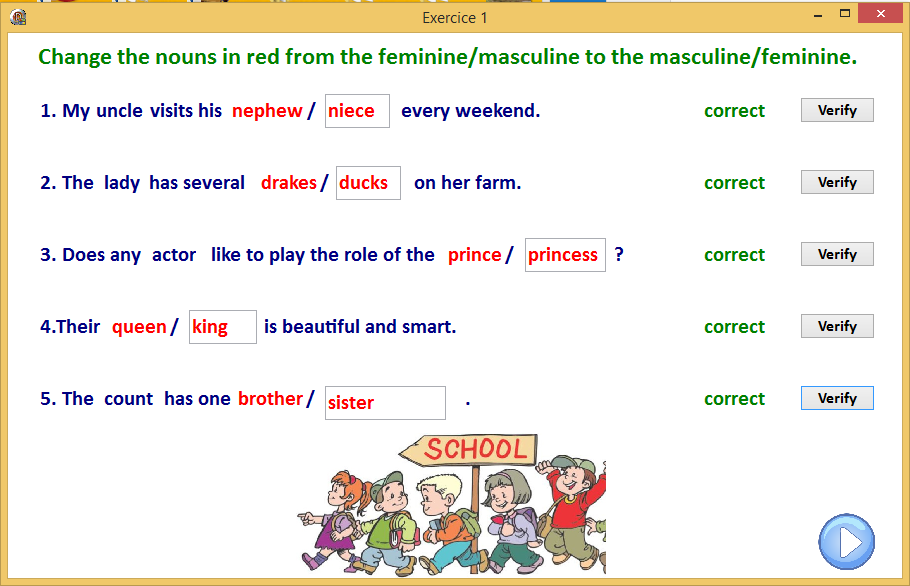 Exercice  2 GenderCan you put the two together?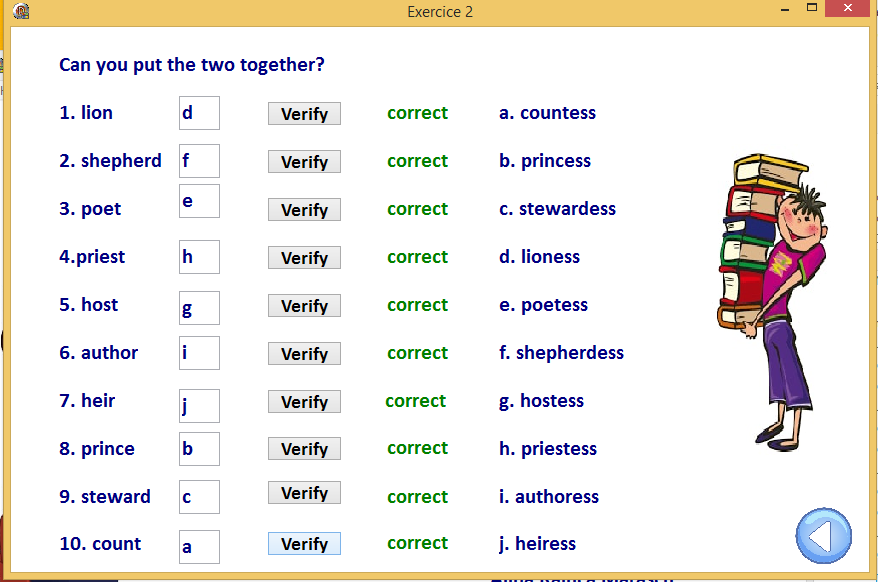 